Филиал МБОУ «Ржаксинская СОШ № 1 им.Н.М.Фролова» в с. ЯрославкаКВЕСТ–ИГРА«Твоя безопасность»для учащихся 5 – 9 классовРазработал игру учитель ОБЖ:                         Рогачёв Р. В.Цель: формирование у учащихся сознательного отношения к вопросам личной и общественной безопасности, практических навыков и умений поведения в экстремальных ситуациях,стремления к здоровому образу жизни.Задачи:пропаганда и популяризации среди учащихся здорового и безопасного образа жизни;проверка уровня и качества практической подготовки учащихся по программе курса «Безопасность жизнедеятельности».Участники игры:Учащиеся 5 – 9 классов. Состав команды 5 человек. Команда должна быть в спортивной форме, с эмблемой, иметь ручку или карандаш.Порядок проведения мероприятия:Место сбора команд: спортивный зал. Игра включает в себя движение по маршруту из 5 этапов: «Стихийные бедствия»;«Пожарная безопасность»; «Безопасность на дороге»; «Безопасный Интернет»; «Автономия», «Игровая». Маршрутный лист выдаётся в начале игры, время на станции не ограничено (но не больше 15 минут). Если на станции работает команда, другая ждёт окончания работы.	После выполнения всех заданий одного этапа, команда получает часть пословицы. «Учёба и труд, всё перетрут»На 1 станции выдаётся часть «Учё», на 2 «ба», на 3 «и», на 4«труд», на 5 «всё», на 6 «перетрут».Маршрутный лист для 1 команды.Маршрутный лист для 2 команды.На каждом пункте команда должна быть в полном составе. Подведение итогов. Награждение.Подсчёт баллов жюри проводит во время игры в «Ручеёк» и«Подмигалки». По количеству баллов выявляется команда победитель. Все участники игры получают сладкие призы.Сценарий КВЕСТ-игры«Твоя безопасность» Ход игры.Участники всех команд собираются в спортивном зале, гдеобъявляются вышеуказанные правила игры. Выдаётся маршрутный лист, участники игры расходятся по станциям.Станция «Пожарная»«Разминка» (вопросы для всей команды)(Отвечают устно, за каждый правильный ответ 1 балл)Как одеваются пожарные?Пожарные надевают брезентовый костюм. Он не горит, не намокает. Голову от ударов защищает каска, на руках рукавицы, на ногах сапоги. Для работы в огне и дыму пожарным необходим аппарат для дыхания.Назови произведения, где упоминается о пожаре?С. Маршак «Пожар», «Кошкин дом», «Рассказ о неизвестном герое»; К. Чуковский «Путаница»; Л. Толстой «Пожарные собаки»; Е. Пермяк «От костра до котла»; «Огонь - опасная игра».Чем опасны пожары?-При пожаре могут сгореть вещи, квартира и даже целый дом, горят леса, может быть нарушение экологической среды. Но самое страшное, что при пожаре могут погибнуть люди.Чем еще опасен пожар, кроме огня?Страшнее огня бывает дым. В задымленной комнате легко заблудиться и не найти выход. Трудно дышать.Почему в старые времена пожар мог уничтожить целый город?Раньше все дома строились из дерева, строили их близко друг к другу.Чем можно тушить начинающийся пожар?Пожар можно тушить огнетушителем, водой, песком, одеялом.Почему опасно играть в доме со спичками и зажигалками?Игры со спичками и зажигалками являются причиной пожара.От чего бывают пожары?Пожары возникают, если не соблюдаются правила пожарной безопасности: оставляются без присмотра включенными телевизор, утюг, газовая плита и т. д.; если играть со спичками, шалить с огнем.Что ты должен сообщить, вызывая пожарных?-Необходимо сообщить свой точный адрес, фамилию, имя и что горит." ПОЖАРООПАСНЫЕ СЛОВА" (письменно по группам)Пользуясь подсказками, нужно превратить предложенные вам "пожароопасные" слова в "безопасные" путём замены, добавления или исключения всего лишь одной буквы в них.ПЛАМЯ -	(первобытная семья).ИСКРА - _ _ _ _ (рыбный деликатес).КОСТЁР -	(католический храм).ГАЗ - _ _ _ _ (око) -	(шум).ОКУРОК - _ _ _ _ _ _	(вкусный мясной продукт).ПОРОХ - _ _ _ _ _	(усатое бобовое растение).ЛУЧИНА - _ _ _ _ _ _ (старинное название маски).ГАРЬ -	_ _ _ _ (сундук для зерна и муки).ТОРФ - _ _ _ _ (самый праздничный пирог).СПИРТ - _ _ _ _ _ (полезное для здоровья занятие).СЕРА -	(горная антилопа).ПОЛЕНО - _ _ _ _ _ _ (сустав ноги).УТЕЧКА (газа) - _ _ _ _ _ _ (домашняя птица).ТРАВМА -	(природный зелёный ковёр).(Ответы: пламя - племя, искра - икра, костёр - костёл, газ - глаз - гам, окурок - окорок, порох - горох, лучина - личина, гарь - ларь, торф - торт, спирт - спорт, сера - серна, полено - колено, утечка - уточка, травма - трава.)«КОВАРНАЯ СПИЧКА» (вписать ответы в таблицу, ответы)А теперь для вас, ребята, загадаем мы загадки.Вас мы просим не молчать – побыстрее отвечать!«КОВАРНАЯ СПИЧКА» (карточка для ребят)А теперь для вас, ребята, загадаем мы загадки.Вас мы просим не молчать – побыстрее отвечать! «Юный пожарный» (ответы)теоретический блок – выполнение тестаКак называется профессия человека, который тушит пожары?А. пожарный Б. пожарник В. СпасательНазовите условия, при которых может возникнуть пожар? А. горючее вещество и восстановительБ. горючий материал, источник огня или тепла, кислородВ. Теплообмен между веществамиК поражающим факторам пожара относятся:А. интенсивное излучение гамма-лучей, поражающее людей Б. токсичные продукты горения, высокая температура В. образование облака угарного газаЧто относится к наиболее вероятной причине возникновения пожара в квартире?А. постоянно работающий холодильникБ.неосторожное обращение с пиротехническими изделиямиВ. зажженные электрические лампочкиЕсли в твоей квартире или доме случился пожар, кого ты должен оповестить после вызова пожарных?А. полициюБ. скорую помощьВ. соседейКакова правильная последовательность действий при быстро распространяющемся пожаре?А. попытаться потушить огонь, используя первичные средства пожаротушения, открыть окно для удаления дымаБ. немедленно покинуть помещение, плотно закрыв за собой дверь,позвать на помощь взрослых и сообщить в пожарную охрануВ. позвонить на работу родителям и сообщить о пожаре, попытаться потушить огонь, используя подручные средстваЧем лучше всего укрыться в целях безопасности, преодолевая зону огня?А. мокрым пальтоБ. простынейВ. плотным одеяломПервичные средства пожаротушения используют:А. для ликвидации пожара в начальной стадии возникновенияБ. для тушения большого пожараВ. для локализации стихийного бедствия природного характераВечером, придя домой, вы почувствовали запах газа. Каковы будут ваши дальнейшие действия?А. включить свет, позвонить родителям или в аварийную службуБ. перекрыть основной вентиль подачи газа, открыть окна и двери, пойти к соседям, позвонить родителям или в аварийную служуВ. открыть окна и зажечь спичку, чтобы проверить, откуда идет газКаким средством невозможно потушить горюче-смазочные материалы? А. пенойБ. пескомВ. водойКаким должно быть место для разведения костра?А. удалено от деревьев и кустарников и не далее 10-ти метров от водного источникаБ. в ненастную погоду костер надо разводить под деревом, крона которого оберегает его от попадания дождя или снегаВ. место для разведения костра необходимо очистить от травы, листьев, веток и обложить камешкамиЧто запрещается делать при разведении костра?А. разводить костер на торфяных болотахБ. использовать для костра сухостойВ. оставлять дежурить возле костра менее трех человекПассажирам общественного транспорта запрещается перевозить: А. габаритные грузыБ. легковоспламеняющиеся и взрывчатые веществаВ. тяжелые грузыКак потушить загоревшуюся на человеке одежду? А. направить на него струю огнетушителяБ. повалить человека на землю и накрыть плотной тканьюВ. сорвать с него одеждуКаким из перечисленных веществ нельзя растапливать печку? А. дровамиБ. углемВ. легковоспламеняющимися жидкостями4. «Юный пожарный» (вопросы)Как называется профессия человека, который тушит пожары? А. пожарныйБ. пожарник В. СпасательНазовите условия, при которых может возникнуть пожар? А. горючее вещество и восстановительБ. горючий материал, источник огня или тепла, кислород В. Теплообмен между веществамиК поражающим факторам пожара относятся:А. интенсивное излучение гамма-лучей, поражающее людей Б. токсичные продукты горения, высокая температураВ. образование облака угарного газаЧто относится к наиболее вероятной причине возникновения пожара в квартире?А. постоянно работающий холодильникБ.неосторожное обращение с пиротехническими изделиями В. зажженные электрические лампочкиЕсли в твоей квартире или доме случился пожар, кого ты должен оповестить после вызова пожарных?А. полициюБ. скорую помощь В. соседейКакова правильная последовательность действий при быстро распространяющемся пожаре?А. попытаться потушить огонь, используя первичные средства пожаротушения, открыть окно для удаления дымаБ. немедленно покинуть помещение, плотно закрыв за собой дверь, позватьна помощь взрослых и сообщить в пожарную охрануВ. позвонить на работу родителям и сообщить о пожаре, попытаться потушить огонь, используя подручные средстваЧем лучше всего укрыться в целях безопасности, преодолевая зону огня? А. мокрым пальтоБ. простынейВ. плотным одеяломПервичные средства пожаротушения используют:А. для ликвидации пожара в начальной стадии возникновения Б. для тушения большого пожараВ. для локализации стихийного бедствия природного характераВечером, придя домой, вы почувствовали запах газа. Каковы будут ваши дальнейшие действия?А. включить свет, позвонить родителям или в аварийную службуБ. перекрыть основной вентиль подачи газа, открыть окна и двери, пойти к соседям, позвонить родителям или в аварийную служуВ. открыть окна и зажечь спичку, чтобы проверить, откуда идет газКаким средством невозможно потушить горюче-смазочные материалы? А. пенойБ. песком В. водойКаким должно быть место для разведения костра?А. удалено от деревьев и кустарников и не далее 10-ти метров от водного источникаБ. в ненастную погоду костер надо разводить под деревом, крона которого оберегает его от попадания дождя или снегаВ. место для разведения костра необходимо очистить от травы, листьев, веток и обложить камешкамиЧто запрещается делать при разведении костра? А. разводить костер на торфяных болотахБ. использовать для костра сухостойВ. оставлять дежурить возле костра менее трех человекПассажирам общественного транспорта запрещается перевозить: А. габаритные грузыБ. легковоспламеняющиеся и взрывчатые вещества В. тяжелые грузыКак потушить загоревшуюся на человеке одежду? А. направить на него струю огнетушителяБ. повалить человека на землю и накрыть плотной тканью В. сорвать с него одеждуКаким из перечисленных веществ нельзя растапливать печку? А. дровамиБ. углемВ. легковоспламеняющимися жидкостями5. «Электробезопасность» (ответы)практический блок – собрать таблицу,Команда получает знаки и таблицу нужно	описать знаки и записать в таблицу.5 «Электробезопасность» (задание)практический блок – собрать таблицу,Команда получает знаки и таблицу нужно	описать знаки и записать в таблицу.Ведущий: Ребята, всегда помните, что пожар легче предупредить, чем потушить, что маленькая спичка может обернуться большой бедой.Чтобы избежать пожара, необходимо хорошо знать и строго соблюдать правила пожарной безопасности. Но если пожар все-таки произошел, надо четко знать, как себя вести.Постарайтесь, чтоб огонь всегда был вашим другом и никогда не стал врагом.Берегите от огня свою жизнь, жизнь других людей, дом, в котором вы живете, и школу, в которой учитесь!Станция «Стихийные бедствия»(Задания для всей команды, за правильные ответы получают баллы) 1.Отгадайте загадки о природных явлениях.Летом долго шли дожди, Льды и снег в горах сошли, Вышла речка с берегов, Огородов и садов.Не найти — кругом вода. Людям горе да беда.Все в воде и, без сомненья, Наступило… (наводнение)Есть опасная гора, Может вдруг ожить она.Дымом, пламенем дышать, Магму может извергать.Люди в мире разных стран Знают, что она — … (вулкан)Крыльев нет, но я летаю. Я незрим, неосязаем.Но, как только осерчаю, Берегись, я с ног сбиваю. (Ветер)Раскаленная стрелаДуб свалила у села. (Молния)2. Конкурс «Немного творчества»Ребята, вам необходимо изобразить пантомиму стихийного бедствия.Капитан команды вытягивает по 2 задания (стихийных бедствий). На подготовку дается 1 минута. Задания к конкурсу на карточках.ЗемлетрясениеНаводнениеУраган, смерчПожар«Реши ситуацию»Ситуация №1: во время отдыха на природе вас застала гроза. Что вы будете делать?Ответы:Отойти подальше от высоких предметов (отдельно стоящих деревьев, вышек, опор).Находясь на возвышении (холм, сопка, скала), спуститься вниз.Не укрываться в камнях и скалах.Постараться разместиться на сухом месте (колода, пень) и убрать ноги с земли.Отойти подальше от воды (река, озеро, пруд).Ситуации №2. «Хитрые» вопросы».Можно ли спрятаться от молнии под деревом? (Нет.)Можно укрыться в машине? (Да, ее металлический корпус защитит вас.)Можно ли бегать, двигаться во время грозы? (Нет.)Конкурс «Отгадай кроссворд».Каждая команда получает кроссворд. Вопросы кроссворда включают основные понятия, связанные с чрезвычайными ситуациями природного и техногенного характера.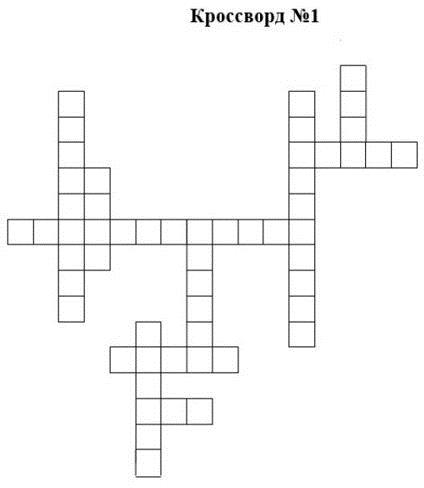 По вертикали:профессия представителя чрезвычайной службыместо возникновения лавин, оползнейснежная масса, двигающаяся с вершингидрологическое явление, связанное с повышением уровня воды в водоемаххимический элемент, используемый на водоочистных установкахгигантские волны По горизонтали:освобождение большого количества энергии за короткий промежуток времени (..)подземный городской транспорт (..)атмосферное явление, затрудняющее движение транспорта (..)объект, вырабатывающий электроэнергию, за счет высвобождения атомной энергии (..)Ответы на кроссворд.По вертикали:профессия представителя чрезвычайной службы (спасатель)место возникновения лавин, оползней (горы)снежная масса, двигающаяся с вершин (лавина)гидрологическое явление, связанное с повышением уровня воды в водоемах (наводнение)химический элемент, используемый на водоочистных установках (хлор)гигантские волны (цунами)По горизонтали:освобождение большого количества энергии за короткий промежуток времени (взрыв)подземный городской транспорт (метрополитен)атмосферное явление, затрудняющее движение транспорта (туман)объект, вырабатывающий электроэнергию, за счет высвобождения атомной энергии (АЭС)5. «Чрезвычайные ситуации»(Команда получает список с действиями при ЧС. Необходимо проставить номера к указанным предложениям – установить последовательность действий.)Если смерч, буря или ураган застали тебя дома, то …Закройте и укрепите двери и окна, чердаки и вентиляционные отверстияОтключите газ, воду, электричествоУкройтесь в подвале или защищенном сооруженииПодготовьте запасы продуктов питания и водыУберите с подоконников, балконов, лоджий вещи, которые могут быть подхвачены воздушными потокамиВозьмите с собой необходимые вещи и документыУслышав сигнал «внимание всем» включите теле- и радиоаппаратуру и выслушайте рекомендацииПравильная полследовательность: 7, 5, 1, 4, 2, 6, 3.5. «Чрезвычайные ситуации» (карточка для учащихся)(Каждая команда получает список с действиями при ЧС. Необходимо проставить номера к указанным предложениям – установитьпоследовательность действий.)Если смерч, буря или ураган застали тебя дома, то …Закройте и укрепите двери и окна, чердаки и вентиляционные отверстияОтключите газ, воду, электричествоУкройтесь в подвале или защищенном сооруженииПодготовьте запасы продуктов питания и водыУберите с подоконников, балконов, лоджий вещи, которые могут быть подхвачены воздушными потокамиВозьмите с собой необходимые вещи и документыУслышав сигнал «внимание всем» включите теле- и радиоаппаратуру и выслушайте рекомендацииСтанция «БЕЗОПАСНЫЙ ИНТЕРНЕТ»На этой станции предлагается отгадать ребусы, связанные с Интернетом. За каждый верный ответ -1 балл. За объяснение, какие правила должен помнить ребёнок, когда пользуется Интернетом +2 балла.(Ответы: Вирус, Интернет, Компьютер, Информатика, Безопасность)Задание 2 «Волшебные РЕБУСЫ»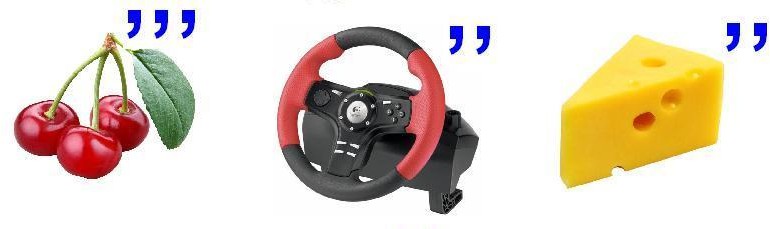 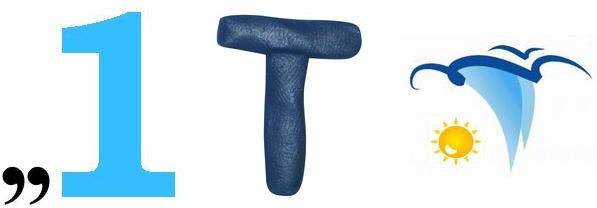 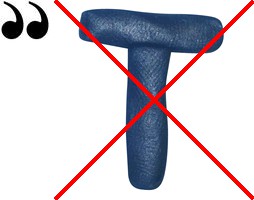 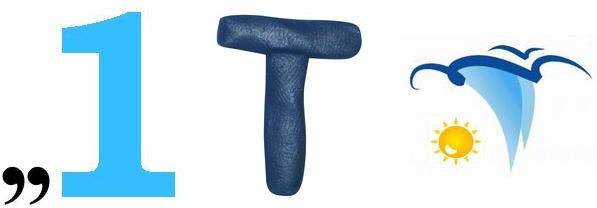 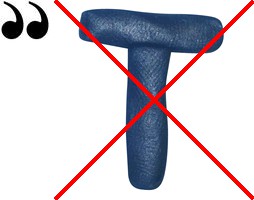 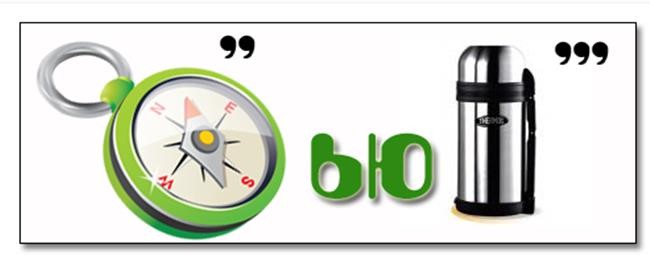 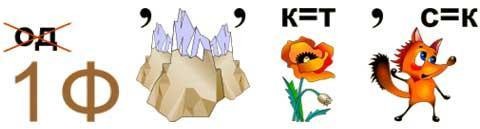 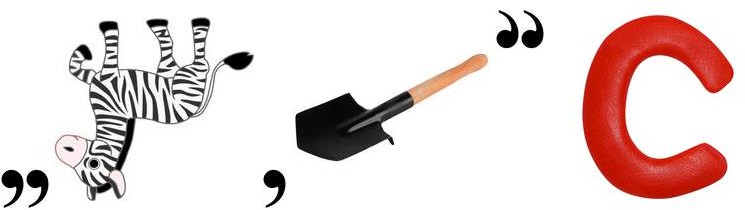 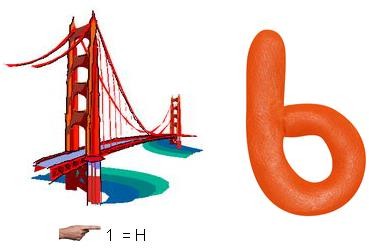 Десять правил безопасного пользования Интернетом. (Ответы)Для защиты своего компьютера необходимо……( регулярное обновление программного обеспечения, использование надежных антивирусных и антишпионских программ.)В интернете( не стоит переходить по ссылкам и нажимай кнопки) во всплывающих сообщениях, которые кажутся подозрительными. Даже если вас будут уверять, что там находится нечто очень важное лично для вас.Для защиты личной информации придумайте (надежный пароль) и никому его не сообщайте. Для каждого ресурса стоит использовать (уникальные логины и пароли).Никогда (не предоставляйте секретные сведения), например, номер счета или пароль в ответе на сообщение электронной почты или в социальных сетях.Прежде чем вводить секретные сведения в веб-форме или на веб-странице, обратите внимание на наличие таких признаков, как адрес веб-страницы,начинающийся с префикса https и (значка в виде закрытого замка) рядом с адресной строкой, который обозначает безопасное соединение.Для безопасности общения в социальных сетях оставляйте (как можноменьше данных о себе) и избирательно подходите к предложениям о дружбе.Откройте пункт («Настройки» или «Параметры») в таких службах, как Facebook и Twitter, чтобы настроить список пользователей, которые могут просматривать ваш профиль или фотографии, помеченные вашим именем, контролировать способы поиска информации и добавления комментариев о вас, а также узнать, как можно заблокировать некоторых пользователей.Перед просмотром входящих писем на электронном ящике,( проверьте адрес отправителя.) Подозрительные письма смело отправляйте в спам, особенно если в таких письмах содержатся прикрепленные файлы.В чатах и системах мгновенного обмена сообщениями вы никогда (не можете быть уверенными, кто с вами общается.) Постарайтесь избегать общения с незнакомцами и ни в коем случае (не соглашайтесь с ним навстречу в реальной жизни).Для скачивания картинки или мелодии вам предлагают отправить смс? (Не спешите!) Сначала проверьте этот номер в интернете — безопасен ли он и не обманут ли вас.Десять правил безопасного пользования Интернетом. (Вставить по смыслу пропущенные слова)Для защиты своего компьютера необходимо……(	)В интернете ( …..) во всплывающих сообщениях, (……). Даже если вас будут уверять, что там находится нечто очень важное лично для вас.Для защиты личной информации придумайте (….) и никому его не сообщайте. Для каждого ресурса стоит использовать (…	).Никогда (……), например, номер счета или пароль в ответе на сообщение электронной почты или в социальных сетях.Прежде чем вводить секретные сведения в веб-форме или на веб-странице, обратите внимание на наличие таких признаков, как адрес веб-страницы,начинающийся с префикса https и (……) рядом с адресной строкой, который обозначает безопасное соединение.Для безопасности общения в социальных сетях оставляйте (……) и избирательно подходите к предложениям о дружбе.Откройте пункт (…….)	в таких службах, как Facebook и Twitter, чтобы настроить список пользователей, которые могут просматривать ваш профиль или фотографии, помеченные вашим именем, контролировать способыпоиска информации и добавления комментариев о вас, а также узнать, как можно заблокировать некоторых пользователей.Перед просмотром входящих писем на электронномящике,(	) Подозрительные письма смело отправляйте в спам, особенноесли в таких письмах содержатся прикрепленные файлы.В чатах и системах мгновенного обмена сообщениями вы никогда (	)Постарайтесь избегать общения с незнакомцами и ни в коем случае (…	).Для скачивания картинки или мелодии вам предлагают отправить смс? (……) Сначала проверьте этот номер в интернете — безопасен ли он и не обманут ли вас.Станция «Безопасность на дороге».Тесты с одним правильным ответом.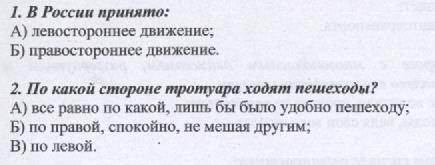 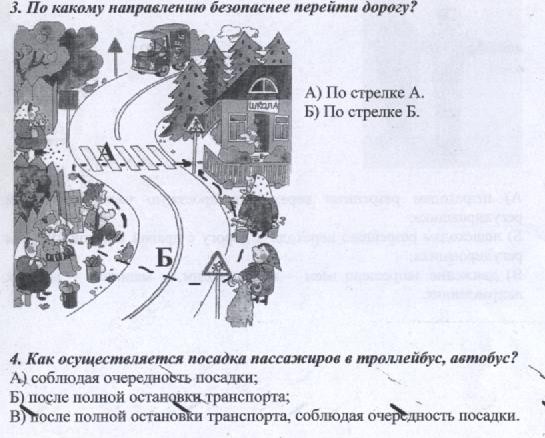 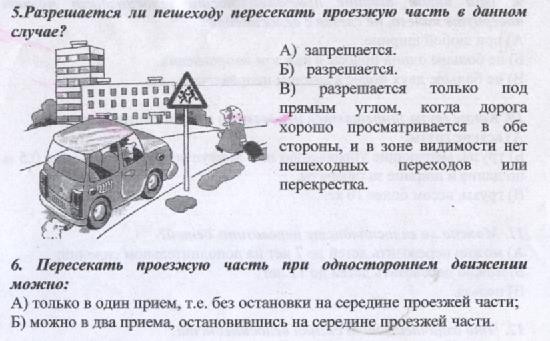 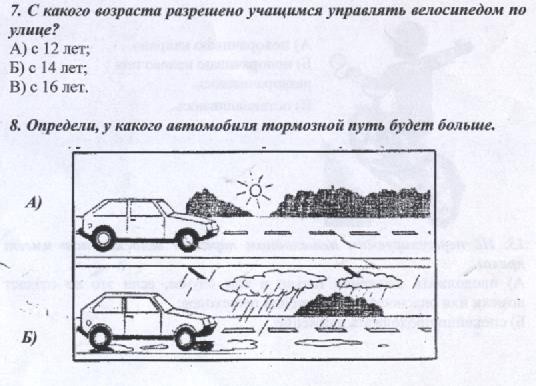 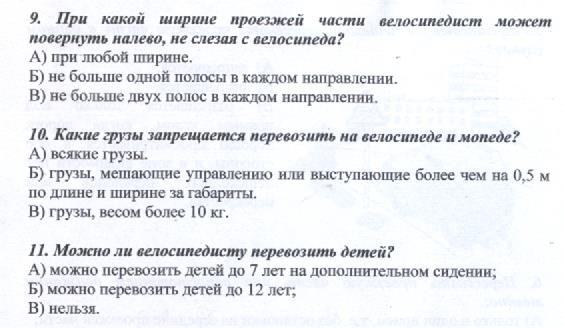 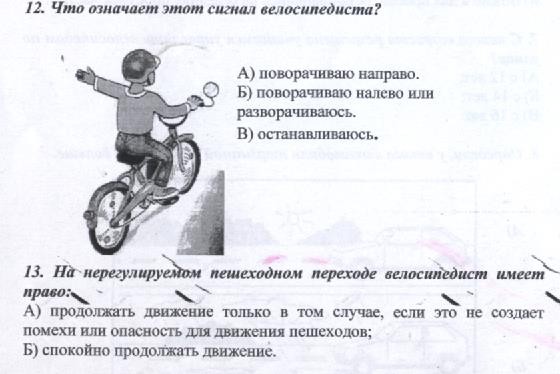 Подвижная игра «Светофор»Оборудование: Сигналы светофора. (красный, жёлтый, зелёный)Ведущий показывает сигналы светофора: красный – стоим, жёлтый – ходьба на месте, зелёный – посмотрели по сторонам, только потом пошли.Постепенно увеличивается темп игры, учитель пытается запутать детей. Кто ошибся, выбывает из игры.2 «ВОПРОС НА ЗАСЫПКУ»Куда нужно посмотреть, прежде чем перейти проезжую часть? (налево)Место, где пересекаются две дороги. (перекрёсток)Он может быть и на земле, и под землёй, и над землёй. (переход)Элемент дороги, предназначенный для движения пешеходов (тротуар)Место ожидания автобуса. (Остановка)Бывают ли запрещающие знаки треугольными? (Нет)Кто такой постовой? (регулировщик)На самом перекрёстке висит колдун трёхглазый,Но никогда не смотрит тремя глазами сразу. (Светофор)Станция «Автономия!» (Ответы)Один мальчик заблудился в лесу и пока он ждал помощи от взрослых сочинил стихотворение, но это стихотворение не простое - оно зашифровано.Задание: используя шифр - подсказку, вы должны разгадать стихотворение, которое сочинил мальчик.СтихотворениеЯ в лесу один остался Я ужасно испугался!Что же делать мне в лесу, Маленькому, одному?Мхом я землю застелю, Мягких веток навалю. Никого я не боюсь.Маму с папой я дождусь!В маршрутный лист записывается количество расшифрованных словСтанция «Автономия!» (Задание)Один мальчик заблудился в лесу и пока он ждал помощи от взрослых, сочинил стихотворение, но это стихотворение не простое - оно зашифровано.Задание: используя шифр - подсказку, вы должны разгадать стихотворение, которое сочинил мальчик.СтихотворениеСтанция «Игровая»Эстафета «Буксир». По два человека, держась за руки, добежать от старта до финиша и обратно. Один из детей - тягач, другой – автомобиль на буксире.Эстафета «Вызов службы». Добежать до стула по очереди и набрать номер службы: 01.Эстафета «Пожарная тревога»В игре участвуют 2 команды по 5 человек от каждого класса. Дети встают в шеренгу. Нужно, преодолев препятствия, спасти животного и отнести его в больницу.Стоят 2 стула с одной и с другой стороны. На одном стуле красная ткань (это- огонь), на втором стуле – белая ткань с красным крестом (это больница).Эстафета «Тушение пожара»В руках у впереди стоящего ребенка каждой команды ведро с «водой» (вкачестве воды внутри ведерка приклеена мишура голубого и белого цветов). Он должен пробежать между кеглями, пролезть в «окно» (обруч), преодолеть расстояние, перешагивая через предметы, «вылить воду» и вернуться бегом обратно. Те же самые действия выполняет следующий игрок.Эстафета «Экстренный вызов»Участникам выдаются фломастеры. Задание: написать номера телефонов накарточку, карточку после игры поместить в классный уголок.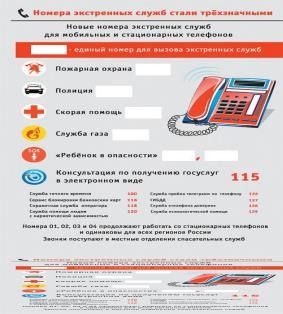 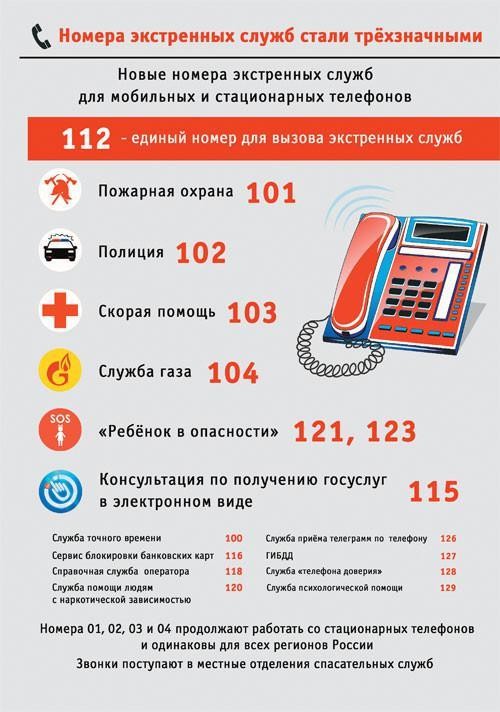 Сбор команд в спортивном зале. Чтение командирами пословицы«Учёба и труд, всё перетрут»Пока идёт подсчёт баллов, дети играют.Игра «Ручеёк»Игра «Подмигалки».Подведение итогов, награждение дипломами и сладкими приза№Название станциикабинетбаллы1.«Пожарная»Начальныеклассы2«Стихийные бедствия»ОБЖ3«Безопасный Интернет»информатики4«Безопасность на дороге»ОБЖ5«Автономия»математики6«Игровая»спортзалИтог№Название станциикабинетбаллы1.«Стихийные бедствия»ОБЖ2«Безопасный интернет»Информатики3«Безопасность на дороге»ОБЖ4«Автономия»математики5«Пожарная»Начальныеклассы6«Игровая»спортзалИтогВопросОтветЭто тёмный – тёмный дом, сто сестричек жмутся в нём.И любая из сестёр может вспыхнуть, как костёр.спичкиШипит и злиться, воды боитсяогоньЯ мала, да зла, чуть-чуть свечу.А вот когда упаду, много горя принесуикраС огнём бороться мы должны, дела наши ударные,Мы очень людям всем нужны, так кто же мы?пожарныеВисит – молчит. Перевернешь – пена летитогнетушительНакормишь – живет. Напоишь – умретогоньВот так машина – бывалый солдат! Пушки всегда наготове стоят.С пожаром вступает в решительный бой.Чем заряжаются пушки?.водойСтол и шкаф сгорели разом, кто сушил белье над…газомДыма столб поднялся вдруг, кто не выключил…утюгБензин - не вода, чиркнешь спичкой – беда.С этой жидкостью, ребята, не шутите…никогдаВыпал не пол уголек, деревянный пол прожег.Не смотри, не жди не стой, а залей его…водойШипит и злится, воды боится.С языком, а не лает. Без зубов, а кусает.ОгоньПусть помнит каждый гражданин пожарный номер…01ВопросОтветЭто тёмный – тёмный дом, сто сестричек жмутся в нём.И любая из сестёр может вспыхнуть, как костёр.Шипит и злиться, воды боитсяЯ мала, да зла, чуть-чуть свечу.А вот когда упаду, много горя принесуС огнём бороться мы должны, дела наши ударные,Мы очень людям всем нужны, так кто же мы?Висит – молчит. Перевернешь – пена летитНакормишь – живет. Напоишь – умретВот так машина – бывалый солдат! Пушки всегда наготове стоят.С пожаром вступает в решительный бой.Чем заряжаются пушки?.Стол и шкаф сгорели разом, кто сушил белье над…Дыма столб поднялся вдруг, кто не выключил…Бензин - не вода, чиркнешь спичкой – беда.С этой жидкостью, ребята, не шутите…Выпал не пол уголек, деревянный пол прожег.Не смотри, не жди не стой, а залей его…Шипит и злится, воды боится.С языком, а не лает. Без зубов, а кусает.Пусть помнит каждый гражданин пожарный номер…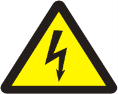 Осторожно электрическое напряжение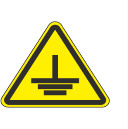 Знак«Заземление»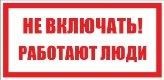 Знакзапрещающий подачу на линию напряжения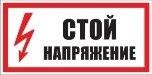 Знак предупреждает об опасности приближения к токоведущимчастям электроустановок, находящихся под напряжениемЯ в лесу один остался33 3 13,6,19, 21 16,5,10,15 16,19,20,1,13,19,33Я ужасно испугался!33 11,8,1,19,15,16 10,19,17,11,4,1,13,19,33Что же делать мне в лесу,25,20,16 8,6 5,6,13,1,20,30 14,15,6 3 13,6,19,21Маленькому, одному?14,1,13,6,15,30,12,16,14,21,36 16,5,15,16,14,2135Мхом я землю застелю,14,23,16,14 33 9,6,14,13,32 9,1,19,20,6,13,32,36Мягких веток навалю14,33,4,12,10,23 3,6,20,16,12 15,1,3,1,13,32Никого я не боюсь15,10,12,16,4,16 33 15,5 2,16,32,19,30Маму с папой я дождусь!14,1,14,21 19 17,1,17,16,11 33 5,16,8,5,21,19,30,34абвгдеёжзи12345678910йклмнопрст11121314151617181920уфхцчшщъыь21222324252627282930эюя!?,31323334353633 3 13,6,19, 21 16,5,10,15 16,19,20,1,13,19,3333 3 13,6,19, 21 16,5,10,15 16,19,20,1,13,19,3333 3 13,6,19, 21 16,5,10,15 16,19,20,1,13,19,3333 11,8,1,19,15,16 10,19,17,11,4,1,13,19,3333 11,8,1,19,15,16 10,19,17,11,4,1,13,19,3333 11,8,1,19,15,16 10,19,17,11,4,1,13,19,3325,20,16 8,6 5,6,13,1,20,30 14,15,6 3 13,6,19,2125,20,16 8,6 5,6,13,1,20,30 14,15,6 3 13,6,19,2125,20,16 8,6 5,6,13,1,20,30 14,15,6 3 13,6,19,2114,1,13,6,15,30,12,16,14,21,36 16,5,15,16,14,213514,1,13,6,15,30,12,16,14,21,36 16,5,15,16,14,213514,1,13,6,15,30,12,16,14,21,36 16,5,15,16,14,213514,23,16,14 33 9,6,14,13,32 9,1,19,20,6,13,32,3614,23,16,14 33 9,6,14,13,32 9,1,19,20,6,13,32,3614,23,16,14 33 9,6,14,13,32 9,1,19,20,6,13,32,3614,33,4,12,10,23 3,6,20,16,12 15,1,3,1,13,3214,33,4,12,10,23 3,6,20,16,12 15,1,3,1,13,3214,33,4,12,10,23 3,6,20,16,12 15,1,3,1,13,3215,10,12,16,4,16 33 15,5 2,16,32,19,3015,10,12,16,4,16 33 15,5 2,16,32,19,3015,10,12,16,4,16 33 15,5 2,16,32,19,3014,1,14,21 19 17,1,17,16,11 33 5,16,8,5,21,19,30,3414,1,14,21 19 17,1,17,16,11 33 5,16,8,5,21,19,30,3414,1,14,21 19 17,1,17,16,11 33 5,16,8,5,21,19,30,34абвгдеёжззи123456789910йклмнопрсст1112131415161718191920уфхцчшщъыыь2122232425262728292930эюя!?,